İŞYERİ BİLGİLERİÜnvanı 		: Oltu Mesleki ve Teknik  Anadolu Lisesi Müdürlüğü Adres  		: Yusuf Ziyabey M. Doğutaş San. C. 25400 Oltu/ERZURUM Telefon No  	:04428161146Fax 		 : 044281614336Faaliyet alanı  	: Eğitim – Öğretim  İŞVEREN Adı - Soyadı 	:Cemalettin ALTUN Görevi 		:Okul Müdürü  İŞVERENVEKİLİ BİLGİLERİAdı – Soyadı	: Zahide KIDIKOĞLUGörevi 		:Müdür Yardımcısı İŞYERİ HEKİMİ BİLGİLERİ Adı - Soyadı 	: Mevcut değil. Belge No 	: - İŞ GÜVENLİĞİ UZMANI BİLGİLERİ Adı - Soyadı 	: Mevcut değil Belge Sınıfı 	: -Belge No 	: -İÇİNDEKİLER1. GENEL BİLGİLER2.AMAÇ ve HEDEFLER2.1-COVİD-19 Eylem Planı Amacı 2.2-COVİD-19 Eylem Planı Hedefleri 3.KAPSAM4.SORUMLU KİŞİLER5.HİJYEN, ENFEKSİYON ÖNLEME KONTROL ve EYLEM TAKİP KOMİSYONU/ EKİBİ 6.OKUL İÇİ ve DIŞI HABERLEŞME LİSTESİ7.OKUL VERİ İLETİŞİM ZİNCİRİ 8.TANIMLAR9.KAYNAK VE BULAŞMA10.KLİNİK ÖZELLİKLER11.EĞİTİM KURUMLARINDA YAPILACAKLAR12.COVİD-19 VAKALARININ SAPTANMASI VE BİLDİRİMİ13.EĞİTİM KURUMUNDA ALINACAK TEMİZLİK ÖNLEMLERİ PERSONELİN UYMASI GEREKEN STANDART KONTROL ÖNLEMLERİ 13.1 Genel Temizlik 13.2-El Hijyeni 13.3-El Hijyeni Sağlanması Gereken Durumlar 13.4-Eldiven Giyme 13.5-Maske, Gözleri Koruma, Yüz Koruma 13.6 Damlacık Enfeksiyonu Yayılımına Karşı Önlemler 14.COVİD-19 KAPSAMINDA ALINACAK ÖNLEMLER14.1-Kurum Giriş ve Çıkışlar 14.2-Çalışma Ortamı 14.3-Toplantı ve Eğitimler 14.4-Dinlenme Alanları 14.5-Servis Araçlarının Kullanımı 14.6-Seyahatler 15. ENFEKSİYON ÖNLEM VE KONTROL PLANI ÇİZELGESİ1. GENEL BİLGİLERBu plan dünya genelinde görülen COVİD-19 ve bulaş riski yüksek tüm hastalıkların etkeni, bulaşma yolları ve korunma yöntemleri konusunda okul personelinin, öğrencilerin, velilerin ve ziyaretçilerin bilgilendirilmesi, eğitilmesi ve uygulanacak önlemlerin belirlenmesi amacıyla Milli Eğitim Bakanlığının “ Eğitim Kurumlarında Hijyen Şartlarının Geliştirilmesi ve Enfeksiyon Önleme Kontrol Kılavuzu ” esas alınarak hazırlanmıştır., Özel bağlamda okulumuzda COVİD-19 şüpheli hasta/hastaların fark edilmesi durumunda uygulanacak korunma önlemleri ve izlenecek süreçleri içermektedir. Yeni ortaya çıkan bilgiler,durumlar ve kılavuzlara bağlı olarak bu planın güncellenmesi hedeflenmektedir. 2.AMAÇ ve HEDEFLER2.1-COVİD-19 Eylem Planı Amacı COVİD-19 pandemi sürecinden etkilenmesi muhtemel personel, veli ,öğrenci ve öğretmelerin hastalığı tanımalarına, rollerini ve sorumluluklarını yerine getirmek üzere en uygun şekilde hazırlık yapmalarına ve koordinasyon içinde hareket etmelerine yardımcı olacak bilgi ve çerçeveyi sağlamaktır. COVİD-19 hastalığı etkeni, bulaşma yolları, alınacak önlemler hakkında bilgi vermek; COVİD-19 vakası veya daha önce temas etmiş kişi ile karşılaşıldığında izlenmesi gereken strateji, neler yapılması gerektiği ve uygulama şekilleri ile koordineli ve zamanında hareket edebilmeleri hakkında yol göstermek amacıyla tüm okul personeli, öğrenciler, veliler ve ziyaretçiler için hazırlanmıştır. 2.2-COVİD-19 Eylem Planı Hedefleri COVİD-19 pandemisine karşı hazırlık ve faaliyet planlarının temelini oluşturacak teknik bilgileri sunmak, COVİD-19 pandemisine karşı yapılacak çalışmaların etkinliğini artırmak amacıyla pandemi ortaya çıkmadan önce alınması gereken önlemler ve gerçekleştirilmesi gereken faaliyetleri belirlemek ve önerilerde bulunmak, COVİD-19 pandemisi sırasında kamu ve özel kuruluşlar arasındaki iş birliğini, kuruluşların rollerini, sorumluluklarını ve yapılması gereken çalışmaları belirlemek, 3.KAPSAMÖzelde COVİD-19 pandemisinin ve genelde de tüm bulaş riski olan hastalıkların bulaşmasını engellemeye yönelik olarak alınacak hijyen ve sanitasyon çalışmaları ile alınacak önlemleri kapsar.4.SORUMLU KİŞİLEROkul yönetimi, öğretmenler ve okul personeli başta olmak üzere bu süreçte görev alacak kişiler. 5.HİJYEN, ENFEKSİYON ÖNLEME KONTROL ve EYLEM TAKİPKOMİSYONU/ EKİBİ 1.Zahide KIDIKOĞLU     	            Müdür Yardımcısı2.Hüseyin KAÇAN                             Elektrik-Elektronik Böl. Öğretmeni3.Vildan M.Kabaosmanoğlu	            Kimya Öğretmeni4.Osman Küçük			Tarih Öğretmeni5. Aynur Dübüş                     		İngilizce Öğretmeni6.OKUL İÇİ ve DIŞI HABERLEŞME LİSTESİ7.OKUL VERİ İLETİŞİM ZİNCİRİ 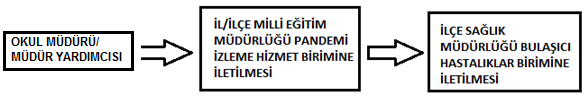 8.TANIMLARCOVİD-19 hastalığı; Koronavirüs’lar (CoV), soğuk algınlığından Orta Doğu Solunum Sendromu ve Ağır Akut Solunum Sendromu gibi daha ciddi hastalıklara kadar çeşitli hastalıklara neden olan büyük bir virüs ailesidir. Koronavirüs’lar zoonotik olup, hayvanlardan bulaşarak insanlarda hastalık yapabilir. Detaylı araştırmalar sonucunda, SARS-CoV'un misk kedilerinden, MERS-CoV'un ise tek hörgüçlü develerden insanlara bulaştığı ortaya çıkmıştır. Henüz insanlara bulaşmamış olan ancak hayvanlarda saptanan birçok koronavirüs mevcuttur. Koronavirüs’ların insanlarda dolaşımda olan alt tipleri çoğunlukla soğuk algınlığına sebep olan virüslerdir. SARS-CoV, 21. yüzyılın ilk uluslararası sağlık acil durumu olarak 2003 yılında, daha önceden bilinmeyen bir virüs halinde ortaya çıkmış olup yüzlerce insanın hayatını kaybetmesine neden olmuştur. Yaklaşık 10 yıl sonra Coronavirüs ailesinden, daha önce insan ya da hayvanlarda varlığı gösterilmemiş olan MERS-CoV Eylül 2012'de ilk defa insanlarda Suudi Arabistan’da tanımlanmış; ancak daha sonra aslında ilk vakaların Nisan 2012’de Ürdün Zarqa’daki bir hastanede görüldüğü ortaya çıkmıştır. SARS Koronavirüsü ile uzaktan bağlantılı olmasına rağmen, yaşanmış olan SARS tecrübesinden ötürü endişe oluşturmuştur. 31 Aralık 2019'da DSÖ Çin Ülke Ofisi, Çin'in Hubei eyaletinin Vuhan şehrinde etiyolojisi bilinmeyen vakalar bildirmiştir. 7 Ocak 2020’de etken daha önce insanlarda tespit edilmemiş yeni bir Coronavirüs (2019-nCoV) olarak tanımlanmıştır. Daha sonra 2019-nCoV hastalığının adı COVİD-19 olarak kabul edilmiştir. Bu plan, COVİD-19 etkeni ve bulaşma yolları hakkında bilgi vermek; alınacak önlemleri belirlemek ve COVİD-19 vakası veya temaslısı ile karşılaşıldığında izlenmesi gereken strateji ve uygulama şekilleri hakkında yol göstermek amacıyla hazırlanmıştır. Ayrıca bu plan temel olarak Milli Eğitim Bakanlığının “ Eğitim Kurumlarında Hijyen Şartlarının Geliştirilmesi ve Enfeksiyon Önleme Kontrol Kılavuzu ” esas alınarak hazırlanmıştır. 9.KAYNAK VE BULAŞMA Henüz netlik kazanmamıştır. COVİD-19'ların kökeni hala araştırılmaktadır. Bununla birlikte eldeki veriler, Hubei Deniz Ürünleri Toptan Satış Pazarında yasadışı olarak satılan vahşi hayvanları işaret etmektedir. Bulaşma; hastalığın başlangıcındaki ilk kaynak olarak Hubei Deniz Ürünleri Toptan Satış Pazarında yasadışı satılan vahşi hayvanlar düşünülmekle birlikte, insandan insana ve sağlık merkezlerinde bulaşma bildirilmiştir. Hastalığın damlacık yoluyla bulaştığı düşünülmektedir. Virüs hasta bireylerden öksürme, hapşırma yoluyla ortaya saçılan damlacıklarla ve hastaların bulaştırdığı yüzeylerden (göz, ağız, burun mukozasına temasla) bulaşabilir. Kişiden kişiye solunum yolunda virüs taşınabilir, ancak esas bulaşma hasta bireylerden olmaktadır. 14 güne kadar kuluçka süresi olabileceği düşünülmektedir. Koronavirüsler genel olarak dış ortam dayanıklılığı olmayan virüslerdir, Ancak bugün için COVİD-19’un bulaştırıcılık süresi ve dış ortama dayanma süresi net olarak bilinmemektedir.10.KLİNİK ÖZELLİKLER Enfeksiyonun yaygın belirtileri solunum semptomları, ateş, öksürük ve nefes darlığıdır. Daha ciddi vakalarda ağır solunum yolu enfeksiyonu, böbrek yetmezliği ve hatta ölüm gelişebilir.11.EĞİTİM KURUMLARINDA YAPILACAKLARa.COVİD-19 gibi hava yolu ile bulaşan enfeksiyonların yayılımı kapalı ortamlarda daha kolay olduğu için eğitim kurumlarında hastalığın bulaşmasını engelleyecek önlemlerin alınması, eğitim kurumlarında çalışan tüm personel ,öğrenci ve velilerin hijyen kuralları konusunda bilgilendirilmesi gereklidir.b.Bu önlemlerin alınması için sağlık çalışanları, okul yönetimi ve öğretmenler, veliler ve öğrenciler arasında iş birliği ve eşgüdümün sağlanması büyük önem taşımaktadır.c.El yıkama alışkanlıklarının yeterince sık olmaması, okul ortamında arkadaşları ile oldukça yakın ilişkide olmaları enfeksiyonun bulaşmasını ve yayılmasını kolaylaştırmaktadır.ç. Bu sebeple Eğitim-Öğretim ortamındaki tüm birimlerin sosyal mesafeye uygun hazırlanması, maskelerin ağız ve burunu kapatacak şekilde takılı olması, maske ve el yıkama gibi hijyen kuralları için kuvvetli görsellerin asılması, hijyen malzemelerinin tüm birimlerde kolayca ulaşılabilir şekilde olması, tüm birimlerde dezenfektanların bulundurulması, uygun atık toplama alanlarının oluşturulması ve birebir teması önleyecek şekilde hazırlıkların yapılmış olması gerekmektedir. d.Salgın hastalıklar (COVID-19 vb.) kapsamında alınacak önlemler okulun web sayfasından yayınlanır.Eğitim öğretim faaliyetleri başlamadan önce salgın hastalıklar ile ilgili uygulamalar konusunda velilere (e-okul, e-posta, SMS vb. iletişim kanalları ile) bilgilendirilme yapılır.12.COVİD-19 VAKALARININ SAPTANMASI VE BİLDİRİMİAileler COVİD-19 belirtisi olan çocukları eğitim kurumuna göndermemeli ve bu durumdan eğitim kurumu yönetimini haberdar etmelidir. Benzer şekilde öğretmenleri tarafından öğrenciler değerlendirilmeli ve hastalık belirtisi gösteren öğrencilerin eve gitmeleri sağlanmalıdır. Eve gidene kadar öğrencilerin varsa eğitim kurumunun sağlık hizmetleri verilen bölümünde, yoksa diğer kişilerle temasını önleyecek şekilde ayrılmış bir odada gözlem altında tutulması uygun olacaktır. Bu durumdaki öğrenciler diğer öğrencilerden izole edilerek en yakın sağlık kuruluşuna ambulansla ulaşımı sağlanmalı ve ailelerine durum bildirilmelidir. Öğrencilerin eve dönerken toplu ulaşım aracı ya da öğrenci servisini kullanma zorunluluğu olması durumunda öğrencilerin ağız ve burnunun cerrahi maske ya da temiz bir mendille kapatılması uygun olacaktır. Bu durumun okul yönetimine bildirilmesi, hastalığın eğitim kurumundaki durumunun değerlendirilmesi yönünden çok önemlidir. a.Personelin ve öğrencilerin kurum girişinde ateş ölçümü yapılmalı ve ölçüm sonucu yüksek (38Derece üstü ) çıkan öğrenci ve personel kurum içinde ayrı bir bölümde izole edilerek sağlık kuruluşuna bildirilmedi ve ailesine haber verilmelidir.b.Okul yönetimi, olası COVİD-19 vakasına ait öğrenci devamsızlıklarını günlük olarak bildirmelidir. Devamsızlık bilgilerinin kurumlar arası veri akışı yayımlanacak prosedürlere göre yapılacaktır.c.COVİD-19 ve benzeri hastalık nedeniyle eve gönderilen öğrenci ya da personelin hastalık belirtileri geçene ve kendini günlük faaliyetlerini yapabilecek kadar iyi hissedene dek eğitim kurumuna gelmemesi ve risk grubunda olan kişilerin sağlık kuruluşlarına başvurmaları sağlanmalıdır.ç. Bu dönemde hasta kişilerin mümkün olduğu kadar dışarı çıkmamaları ve kalabalık ortamlardan (toplantı, düğün, toplu taşıma araçları gibi) uzak tutulmaları konusunda bilgi verilmelidir.13.EĞİTİM KURUMUNDA ALINACAK TEMİZLİK ÖNLEMLERİPERSONELİN UYMASI GEREKEN STANDART KONTROL ÖNLEMLERİ 13.1 Genel Temizlik a.Eller, parmak araları, tırnak ucu ve avuç içlerini de ovalayarak, sabun ve suyla en az 20 saniye yıkanmalı.b.Kirli ellerle göz, burun ve ağza dokunmaktan kaçınılmalı. Özellikle hapşırma ve öksürme sonrasında ellerin su ve sabunla iyice yıkanmalıdır.c.Her tuvalet kullanımı öncesinde ve sonrasında eller mutlaka yıkanmalıdır. Her tuvalet kullanımı sonrasında klozet kapağı kapatılarak sifon çekilmelidir.d.Özellikle kış aylarında tokalaşma, sarılma ve öpüşmeden kaçınılmalı.e.Öksürüldüğünde ya da hapşırıldığında ağız ve burun mendille kapatılmalı,mendil bulunmadığı durumlarda dirsek içi ile kapatılmalıdır.f.Kağıt mendil kullanıldıktan sonra çöp kovasına atılmalı ve eller yıkanmalı.g.Öğrencilerin çok fazla temas ettikleri yüzeylerle (kapı kolları, tuvalet kapıları,lavabo muslukları, bilgisayar klavye ve fareleri, servis kapı kolları ve oturma yerlerinde tutunmaya yarayan kollar vb.) bulaşma gerçekleşebilir. Yemek servisi yapılan eğitim kurumlarında bu yüzeylere sandalyelerin üst kısımları, yemek masaları da eklenebilir.h.Eğitim kurumlarında sınıflar, öğretmen odası ve diğer odalar, hava akımını sağlayacak şekilde sık sık havalandırılmalıdır.i.Okul ve pansiyon gibi toplu yaşam alanlarında, ranza,etajer, sandalye, yemek masası, pencere kenarı, kapı kolu gibi sık temas edilen yerler deterjanlı su ile günlük temizlenmelidir.j.Sık kullanılan ve canlı influenza virüslerinin bulunabileceği yüzeylerin (kapıkolları, bilgisayar klavyesi, cep telefonu ya da kablolu telefon ahizeleri, televizyonuzaktan kumandaları, sandalye, masa ve sıralar vb. yüzeyler) dezenfeksiyonu için Sağlık Bakanlığı tarafından belirlenen oranda sulandırılmış çamaşır suyu yeterlidir.k.Temizlik, temiz alandan kirli alana doğru yapılmalıdır.l.Temizlik malzemeleri her bölüm için ayrı olmalı ve temizlik malzemeleri kendi ambalajlarında ya da etiketlenmiş olarak saklanmalıdır.m.Temizlik için kullanılan malzemeler ıslak bırakılmamalıdır. Temizlik bitiminde malzemeler uygun şekilde yıkanıp kurutulmalıdır. Temizlik malzemeleri ve paspaslar mutlaka kuru olarak, mümkünse ayrı bir oda/bölmede saklanmalıdır.n.Temizlik için kullanılacak çamaşır suyunun sulandırılma işlemi günlük olarak ve belirlenen ölçülerde yapılmalıdır.o.Lavabo ve etrafı günlük ve görünür kirlenme oldukça su ve deterjan ile temizlenmeli, çamaşır suyuyla dezenfekte edilmelidir.13.2-El Hijyeni a.El hijyeni terimi suyla - sabunla ellerin yıkanması veya alkol bazlı el antiseptiklerini kullanarak ellerin ovalanmasını içerir.b.Ellerde gözle görülür kirlenme varsa veya solunum salgılarına maruz kalınmışsa, alkol bazlı el antiseptiklerinin etkinliği kısıtlı olacağından, eller su ve sabunla yıkanmalı ve kurulanmalıdır.c.Kurulama için tek kullanımlık kâğıt havlular kullanılmalı ve ayakla çalışan kapaklı atık kumbaralarına atılmalıdır.13.3-El Hijyeni Sağlanması Gereken Durumlar a.Kişilerle her temas öncesinde ve sonrasında el hijyeni sağlanmalıdır.b.Eldiven giyilmesi gereken durumlarda da benzer şekilde eldiven giyilmeden önce ve eldiven çıkarıldıktan sonra el hijyeni sağlanmalıdır.c.Yüzeylerle temas ettikten sonra mutlaka el hijyeni uygulanmalıdır.d.Ellerde gözle görülebilir kirlenme olmayan durumlarda alkol bazlı el antiseptiği ile el hijyeni sağlanabilir.e.Ellerde gözle görülebilir kirlenme olan durumlarda eller su ve sabun ile yıkanmalıdır.f.Kirli bir bölgeden temiz bir bölgeye geçilmeden önce eldiven çıkarılıp el hijyeni uygulanmalı ve sonrasında gerekiyorsa yeni eldiven giyilmelidir.13.4-Eldiven Giyme a.Materyale temas öncesinde, ekipmanları/yüzeyleri kullanma veya bunlara temas durumunda temiz eldiven giyilmelidir b.Sınıflardan/odalardan çıkmadan önce eldivenler dikkatli bir şekilde çıkartılmalı, eller yıkanmalı ve sınıfta/odada bulunan araç gereç ve çevre yüzeylerine dokunulmamalıdır.c.Eldivenlerin yıkanması ya da alkol bazlı el antiseptikleri uygulanarak kullanımına devam edilmesi uygun değildir.d.Eldivenli eller ile yüzeylere temastan kaçınılmalıdır.13.5-Maske, Gözleri Koruma, Yüz Koruma Göz, ağız ve burundaki mukozaları korumak için maske ve gözlük kullanılmalıdır.13.6 Damlacık Enfeksiyonu Yayılımına Karşı Önlemler COVİD-19 enfeksiyonu temel olarak “damlacık” ve “temas” yoluyla yayılır. Virüs hastanın solunum yolları içerisinde bulunur ve öksürme, hapşırma, konuşma esnasında havaya saçılır. Damlacıklar havada 1-2 metre mesafeye kadar ulaşabilir ve yer çekimi etkisiyle yere düşerler. Hastanın öksürmesi esnasında havaya saçılan damlacıklar hastaya 1-2 metre mesafeden daha yakın olan kişilere bulaşabilir. COVİD-19 ile enfekte kişinin ellerine de virüs bulaşır. Enfekte kişi öksürme sırasında ve/veya elleriyle çevresel yüzeylere bulaşır. Virüs bu yüzeylerde birkaç dakika ile birkaç gün arasında canlı kalabilir. Bu yüzeylere elleri ile temas eden duyarlı bireyler el hijyeni sağlamadan ellerini ağız, burun ve gözlerine temas ettirmek suretiyle enfekte olurlar. Bu nedenle önlük, eldiven, yüz siperliği, maske kullanmalı ve işlemler bittikten sonra koruyucu ekipmanı usulüne uygun şekilde çıkartmalı ve son olarak mutlaka el hijyeni sağlamalıdır.14.COVİD-19 KAPSAMINDA ALINACAK ÖNLEMLER14.1-Kurum Giriş ve Çıkışlar a.Kullanılacak hijyen malzemelerinin konulmasına yönelik düzenlemelerin yapılması,tüm girişlere ve birim girişlerine dezenfektanların konulması,b.Temas yolu ile geçiş kontrol sistemi bulunan yerlerde bulaş riskine karşı temassız sistemlerin kullanılmasın veya geçici süre ile bu sistemlerin kullanılmaması,c.Sosyal mesafe kuralına uygun geçiş işaretlemeleri yapılarak mesafenin korunması, yığılma ve kalabalıklaşmanın önlenmesi.ç. Personelin kuruma girişlerinde temassız ateş ölçer ile ateşlerinin ölçülmesi, d.Ateş, öksürük, nefes darlığı ve benzeri şikâyeti olan çalışanların işyeri sağlık personeline, bulunmaması durumunda doğrudan sağlık kuruluşlarına yönlendirilmesinin sağlanması,14.2-Çalışma Ortamı a.Yeni koronavirüs salgını dikkate alınarak risk değerlendirmesi ve acil durum planlarının güncellenmesi ve Sosyal mesafe kuralı gözetilerek çalışma yöntem ve şekillerinin yeniden gözden geçirilmesi,b.Ara dinlenmeleri ve yemek molalarını da kapsayacak şekilde çalışma süreleri içinde çalışanların birbirleriyle etkileşimlerinin asgari düzeyde olacak şekilde planlanması, ç.Çalışma alanında aynı anda bulunan çalışan sayısının asgari oranda tutulması için planlama yapılması, ç.Çalışma ortamının uygun ve yeterli düzeyde havalandırılmasının sağlanması, d.Ekranlı araçlar ve ilgili parçaları ( klavye, mouse, ortak telefon, mikrofon vb)dahil olmak üzere kullanılan tüm ekipmanın ve çalışma ortamı hijyeninin sağlanması amacıyla farklı kullanıcılar tarafından kullanıldıkça sık aralıklarla dezenfekte edilmesi,e.İşin yürütümüne engel olmayacak ve bulaşma riskini azaltacak şekilde uygun kişisel koruyucu donanımların seçilip kullanılması,f.Asansörlerin mümkün olduğunca kullanılmaması, zorunlu hallerde içerisinde sosyal mesafe kuralına uygun kişi sayısı ile sınırlandırılması ve temas edilen yüzeylerin sıklıkla dezenfekte edilmesi,g. Sosyal mesafe kuralı çerçevesinde tokalaşma, sarılma gibi davranışlarda bulunulmaması ve ellerle yüz bölgesine temas edilmemesi,ğ.Çalışma ortamına elle temas edilmesine gerek duyulmayan yeterli sayıda atık kumbaralarının yerleştirilmesi, h.Tuvalet, banyo ve lavabolarda yeterli miktarda kişisel hijyen malzemesinin bulundurulması, bu alanların kullanılmasından önce ve sonra kişisel hijyen kurallarının uygulanmasına dikkat edilmesi ve buraların sıklıkla dezenfekte edilmesi,ı. Ateş, öksürük, nefes darlığı ve benzeri şikayeti olan çalışanların işyeri sağlık personelinin işyerinde bulunması halinde yapılacak kontrolden sonra işe yönlendirilmesi, bulunmaması halinde doğrudan sağlık kuruluşlarına yönlendirilmesinin sağlanması, i.İş elbiseleri ile harici elbiselerin temasının önlenmesi ve ayrı yerlerde saklanabilmesine yönelik gerekli düzenlemelerin yapılması,j.Temizlik sorumlu personel kişisel hijyenlerine ve uygun KKD kullanıma özen göstermesi,k.Ortak kullanım alanındaki su sebilleri ve çay makinelerinin mümkün olduğunca kullanılmaması, çalışanlara kapalı şişelerde su temin edilmesi,l.COVİD 19 şüphesi var ise bu kişi ile temas eden işyeri çalışanlarının belirlenmesi, çalışan ile temas etmiş kişilerin iletişim bilgileri kayıt altına alınması, İl/İlçe Sağlık Müdürlüğü’nün yönlendirmesine göre hareket edilmesi,14.3-Toplantı ve Eğitimler a.Toplantı ve eğitimlerin salgın bitene kadar ertelenmesi, yasal yükümlülükler nedeniyle ertelenmesi mümkün olmayan toplantı ve eğitimlerin uzaktan eğitim, telekonferans gibi yöntemlerle icra edilmesi,b.Uzaktan eğitim gibi yöntemlerin uygulanamayacağı eğitimlerin ise sosyal mesafe ve hijyen kuralları göz önünde bulundurularak en az kişi ile icra edilmesi,c.Toplantı sırasında mikrofon kullanılacaksa dezenfekte edilmesi, masa üzerindeki kitap dergi gibi bireysel teması kolaylaştıracak eşyaların kaldırılması d.Su dışında servisin yapılmaması,e.Toplantıların kısa tutulması, uzayacak durumda olması halinde ara verilmesi ve ortamın sık sık havalandırılması,f.Toplantıya katılanların iletişim bilgilerinin kayıtlı tutulması ve imza için herkesin kendi kalemini kullanması, imza sirküsünün masa üstünde sosyal mesafe kuralı gözetilerek imzalanması,g. Çalışanlara korona virüsün yayılımının engellenmesine yönelik bilgilendirme faaliyetlerinin yürütülmesi, elektronik ortamdan mesajlar, medya paylaşımı ya da uzaktan eğitim araçları ile yürütülmesi ile ilgili işveren ve/veya vekiline önerilerde bulunurlar.14.4-Dinlenme Alanları a.Dinlenme alanlarında sosyal mesafe ve hijyen kuralları göz önünde bulundurularak sıra ve masa düzeninin uygun şekilde ayarlanması,b.Dinlenme alanlarının hijyeninin sağlanması amacıyla sık aralıklarla dezenfekte edilmesi14.5-Servis Araçlarının Kullanımı a.Servis araçlarının özellikle sık temas edilen yüzeyleri başta olmak üzere temizlik ve hijyeninin sık aralıklarla sağlanması,b.Servis kullanan çalışanların, araç içerisindeki yüzeylere temasının mümkün olduğunca azaltılması,c.Servis araçlarının taşıma kapasitesinin sosyal mesafe göz önüne alınarak planlanması,d.Seyahat süresince araç içerisinde şoför ve tüm öğrencilerin maske takmaları14.6-Seyahatler a.Zaruri olmadıkça seyahatlerin iptal edilmesi ya da azaltılmasına yönelik çalışmalar yapılması,b.Yurtdışından dönen kişilerin işe gitmekten kaçınmaları ve Sağlık Bakanlığı’nın 14 Gün Kuralına uymalarının sağlanması, gerektiğinde bilgi almak için ALO 184Koronavirüs Danışma Hattına yönlendirilmeleri,c.Yurtiçi seyahatten dönen çalışanların sağlık kontrolünden geçirilmeden işbaşı yapmalarının engellenmesi ve çalışma süresince sağlık durumlarının gözlemlenmesi15. ENFEKSİYON ÖNLEM VE KONTROL PLANI ÇİZELGESİ             Zahide KIDIKOĞLU		                                                    Cemalettin ALTUN                Müdür Yardımcısı		                                                        Okul MüdürüOLTU MESLEKİ VE TEKNİK  ANADOLU LİSESİ MÜDÜRLÜĞÜKURUM HİJYEN, ENFEKSİYON  ÖNLEME ve KONTROL EYLEM PLANIDoküman NoPl-3OLTU MESLEKİ VE TEKNİK  ANADOLU LİSESİ MÜDÜRLÜĞÜKURUM HİJYEN, ENFEKSİYON  ÖNLEME ve KONTROL EYLEM PLANISayfa No 1-15OLTU MESLEKİ VE TEKNİK  ANADOLU LİSESİ MÜDÜRLÜĞÜKURUM HİJYEN, ENFEKSİYON  ÖNLEME ve KONTROL EYLEM PLANIRevizyon NoOLTU MESLEKİ VE TEKNİK  ANADOLU LİSESİ MÜDÜRLÜĞÜKURUM HİJYEN, ENFEKSİYON  ÖNLEME ve KONTROL EYLEM PLANIRev. TarihiOLTU MESLEKİ VE TEKNİK  ANADOLU LİSESİ MÜDÜRLÜĞÜKURUM HİJYEN, ENFEKSİYON  ÖNLEME ve KONTROL EYLEM PLANIYayın Tarihi11/09/2020OLTU MESLEKİ VE TEKNİK  ANADOLU LİSESİ MÜDÜRLÜĞÜKURUM HİJYEN, ENFEKSİYON  ÖNLEME ve KONTROL EYLEM PLANIKurum Kodu147185SIRA NOAD – SOYAD GÖREVİTELEFON NO1Cemalettin ALTUNOkul Müdürü50581482702Zahide KIDIKOĞLUMüdür Yardımcısı54447519273İlçe Milli Eğitim Müdürlüğü0 442 816 13 91 4İlçe Sağlık Müdürlüğü0 442 234 48 00FAALİYET/ BİRİM YAPILACAK OLAN EYLEM İLGİLİ BİRİM TERMİN Okulumuza girişler Okulumuza gelen tüm çalışan ve ziyaretçilerimizin ateş ölçümü yapılacaktır. Ölçülen vücut sıcaklığı değeri 38°C ve üzeri olan kişilere giriş izni verilmeyip, ilk ölçümden en az 15 dakika sonra tekrar ölçülmesi, vücut sıcaklığı değeri hala 38°C derece ve üzeri olan kişilerin en yakın sağlık kuruluşuna sevki sağlanmalıdır.-Okul müdürü-Müdür yardımcısı-Nöbetçi öğretmen-Güvenlik İkinci bir duyuru yapılıncaya kadar sürekliOkulumuza girişler Servis kullanan her öğrencinin servise biniş/inişlerde sosyal mesafeye dikkat edecekler, maskesiz olmayacaklar, servis oturma planında kendileri için belirlenmiş koltuklara oturacaklardır. Servislerde mutlaka dezenfektan olacaktır. -Okul müdürü-Servis personeli-Öğrencilerİkinci bir duyuru yapılıncaya kadar sürekliOkulumuza girişler Tüm öğrencilerimizin vücut sıcaklığı okula gelmeden önce evde velileri tarafından ölçülecek, vücut sıcaklığı 38°C ve üzeri olan öğrenciler okula gönderilmeyerek veliler tarafından Okul Yönetimine bilgi verilecektir.-Veliler-Okul müdürüİkinci bir duyuru yapılıncaya kadar sürekliOkulumuza girişler Tüm çalışanlarımıza ve maskesi olmayan öğrenci ve ziyaretçilerimize girişte maske verilecek, çalışanlarımız, öğrenci ve ziyaretçilerimiz okulumuzun tamamında maske kullanacaktır. Girişte el antiseptikleri kullanılacaktır. Ziyaretçilere verilen kartlar her seferinde dezenfektan ile silinecektir. Ziyaretçilerin giriş –çıkış saatleri, okulda kiminle görüştüğü ve iletişim bilgileri mutlaka kaydedilecektir.-Okul müdürü-Temizlik personeli-Güvenlik görevlisiİkinci bir duyuru yapılıncaya kadar sürekliYemekhane Yemek saati için düzenleme yapılarak, yoğunluk olmasının önüne geçilecektir. Her birim/sınıf için belirlenecek saat dilimi ilan edilecektir. Her öğrenci kendi adına belirlenmiş masaya oturacak ,Öğrenciler yemeklerini alırken en az 1 metre mesafeyi koruyacaklar. Yemek servisi sırasında personelin KKD önlemler almasına dikkat edilecek Yemekhane girişinde herkesin el antiseptiği kullanması sağlanacaktır..-Okul müdürü-Pansiyon Müdür Yardımcısı-Aşçı -Yardımcı personeller -Servis Görevlisi -Pansiyon nöbetçisi öğretmenlerİkinci bir duyuru yapılıncaya kadar sürekliYemekhane Masalar en fazla 2 kişi masanın zıt köşelerinde oturacak şekilde düzenlenecektir. Masaların  üzeri silinebilir malzeme ile kaplanacak, her kullanımdan sonra masalar dezenfektanla silinecektir.Yemekhane içerisindeki tuzluk, baharat, sürahi vb. temas gerektiren eşyalar kaldırılacak, bunların yerine tek kullanımlık pet şişede su, tuz kullanılacaktır. Çatal, bıçak, kaşık ve peçete gerekli tedbirler çerçevesinde görevli personel tarafından her öğrenciye uygun bir şekilde verilecektir.-Nöbetçi İdareci-Nöbetçi öğretmenlerİkinci bir duyuru yapılıncaya kadar sürekliYemekhane Yemek servisinde görev alan çalışanlar mutlaka maske, bone, eldiven ve önlük kullanacaktır. Nöbetçi Öğretmenler maske ve siperlik kullanarak sık sık sosyal mesafe uyarısında bulunacak ve öğrencilerin yer değişikliği yapmadan en kısa sürede yemek yemelerini sağlayacaktır. Yemekhanenin sık sık havalandırılması sağlanacaktır-Nöbetçi öğretmenler-Nöbetçi öğrenciİkinci bir duyuru yapılıncaya kadar sürekliÇay Ocakları/ KahvaltıÇay kahve içilmesi ikinci bir duyuruya kadar kaldırılmıştır. Birim amirleri ve nöbetçi öğretmenler bu hususu takip edeceklerdir. Pansiyonda kişilere ait kullanılan her bardak sadece bulaşık makinesinde yüksek ısıda yıkanacak, diğer servislerde karton bardak kullanılacaktır-Çalışan tüm personelİkinci bir duyuru yapılıncaya kadar sürekliSu Sebilleri ve Kahve OtomatlarıOkulumuz bünyesinde su sebili ve kahve otomatı kullanılmamaktadır.Müdür YardımcılarıÖğretmenlerİkinci bir duyuru yapılıncaya kadar sürekliÖğretmen odalarıÇalışma ofislerinde ve öğretmen odalarında 1,5 metre mesafeye uyacak şekilde düzenleme yapılacak, Birim yöneticisinin gerek görmesi halinde başka bir odada, diğer bir bölümde, uzaktan çalışma, dönüşümlü çalışma vb. uygulama ile önlem alınacaktır-Okul müdürü-Müdür yardımcıları-Öğretmenlerİkinci bir duyuru yapılıncaya kadar sürekliÖğretmen odalarıÖğretmenler odası ve diğer odalar her gün mesai bitiminde temizlenecektir.-Temizlik personeliSürekliÖğretmen odalarıÇalışma ofislerinde masalar üzerinde klasör dosya, evrak vb. olmaması bunların dolaplarda, çekmecelerde muhafazası temizlik ve hijyen açısından önem arz etmektedir. Kalem, zımba, delgeç vb. eşyalar ortak kullanılmamalıdır. Zorunlu hallerde dezenfekte edilmelidir. Odalar sık sık havalandırılmalıdır. Öğretmenler odasında veli ziyareti kesinlikle kabul edilmemelidir. Kullanım sonrası masa sandalye kapı ve cam kolları vs. kesinlikle deterjanlı su ile silinmelidir.-Tüm öğretmenler-Temizlik personelleriSürekli ToplantılarToplantılar olabildiğince telekonferans yoluyla yapılmaya devam edecek, zorunlu hallerde yapılması gereken yüz yüze toplantılarda da sosyal mesafe kurallarına riayet edilecektir. Toplantılarda maske kullanılacaktır. Toplantı salonu sık sık havalandırılacaktır. Ortak kalem kullanılmayacak ve toplantıya katılanların ad soy ad ve iletişim bilgileri kesinlikle kayıt altına alınacaktır. Toplantıda çay vs. servisi olmayacaktır.-Okul müdürü-Tüm öğretmenler2020-2021 eğitim öğretim yılı süresinceKronik hastalığı olan çalışanlarımızKronik rahatsızlığı bulunan ve süreç boyunca uzaktan çalışan, izinli olan vb. çalışanlarımız, rahatsızlık durumlarını gösterir evraklarını (Doktor raporu, tahlil, tetkik vb.) E-NABIZDAN alacakları raporu okul idaresine ibraz etmeleri suretiyle yayınlanan genelgeye göre COVİD süresi boyunca idari izinli sayılacaklardır.-Kronik rahatsızlığı olan tüm çalışanlar2020-2021 eğitim öğretim yılı süresinceMescitlerin kullanımıOkulumuz bünyesinde bulunan mescitte vakit namazları, TC. Cumhurbaşkanlığı Normalleşme Planında belirtildiği üzere (aksi bir karar alınmadığı takdirde) fiziki mesafeyi korumak, maske kullanmak şartıyla kılınabilecektir. Mescit her sabah ve her vakit namazından sonra dezenfekte edilecektir. Abdest alınan mekanlar, her vakit namazı sonrasında deterjanlı su ile temizlenecektir.Mescitlerde ortak kullanım Kur’an-ı Kerim , Seccade , başörtüsü , etek gibi eşyalar olmayacak TEK KULLANIMLIK SECCADELER bulunacak ve diğer eşyaları öğrenciler kişisel eşya olarak kendileri getireceklerdir.-Okul müdürü-Temizlik Personeli-Tüm personel ve öğrencilerİkinci bir duyuru yapılıncaya kadar sürekliCovid-19 Vakası/ŞüphesiÖğrencilerimiz ve çalışanlarımızın kendilerinin, yakınlarının ya da temas ettikleri diğer kişilerden birinde Covid-19 testinin pozitif çıkması, şüphe ile hastaneye yatırılması durumlarında Kontrol Önlemleri Hiyerarşi Ekibine bildirilmesi zorunludur. COVID-19 gibi vakalarda temas edilen alan boşaltılmalı, 24 saat süreyle havalandırılmalı ve boş tutulması sağlanmalı, bunun sonrasında temizliği yapılmalıdır. COVID-19 için, ilk önce eldivenler ve elbisenin çıkarılması, el hijyeni yapılması, sonra göz koruması çıkarılması en son maskenin çıkarılması ve hemen sabun ve su veya alkol bazlı el antiseptiği ile ellerin temizlenmesi sağlanmalıdır.-Tüm personel ve öğrencilerİkinci bir duyuru yapılıncaya kadar sürekliEğitimOkul çalışanlarına ve okul öğrenci – öğretmen ve velilerine okulun belirlediği işi ve kişiler tarafından Covid-19 kapsamında uyulması gereken kurallara ilgili eğitim verilecektir.-Okul müdürü-Heök sorumlusu                     -Rehber öğretmen-Biyoloji öğretmeniİlçe ISG uzmanıTarih belirlenecektirMüdür YardımcılarıÇalışanlarımızın kişisel bilgisayarlarında yapılacak olan çalışmalar öncesinde klavye, mause, tuş takımı vb. dezenfekte edildikten sonra çalışılacaktır. Odalar havalandırılacak ve koltuklar sosyal mesafeye göre ayarlanacaktır.-Müdür yardımcılarıSürekliÖğrenci servisleriHer kişiye ait koltuk numarası belirlenecektir. Öğrenci sosyal mesafe kuralına göre inip binecektir. Servis Şoförü ile diyalogdan kaçınılacaktır. Tutamaklar ve koltuklar servise biniş sağlanmadan önce temizlenecektir. Havalandırma sağlanacak ve oturma düzeni görülecek bir alanda asılı duracaktır. -Okul müdürü -Servisten sorumlu öğretmenİkinci bir duyuru yapılana kadar sürekliSosyal alanlarBelirli alanlarda el antiseptikleri koyulacaktır. Sosyal mesafe afişlerine uygun hareket edilecektir. Bahçe içerisinde 3 kişi yan yana gelmeyecektir. Sınıfa giriş ve çıkışlarda mesafeye dikkat edilecektir. Oturma alanları kaldırılacak veya sosyal mesafeye göre düzenlenecektir.-Okul müdürü-Müdür yardımcıları-Nöbetçi öğretmenİkinci bir duyuru yapılana kadar sürekli Yatakhane Yatakhanelerin kapı ve pencereleri açılarak sık sık havalandırılacaktır. Metrekareye düşen öğrenci sayısı azaltılacaktır Öğrencilerin çapraz. pozisyonda yatakları düzenlenecektir. Genel sosyal mesafe kurallarına dikkat edilecektir.-Okul müdürü-Pansiyon Mdr.Yrd.-Pansiyon nöbetçi öğretmenleriİkinci bir duyuru yapılana kadar sürekliFAALİYET/ BİRİM YAPILACAK OLAN EYLEM İLGİLİ BİRİM TERMİN Etüt OdalarıOdalarda metrekareye düşen öğrenci sayısı azaltılacak ve masalar sosyal mesafeye göre ayarlanacaktır. Genel sosyal mesafe kurallarına dikkat edilecektir. Girişlerde dezenfektan bulundurulacaktır. Sık sık havalandırma yapılacak ve öğrenci kullanımından sonra tüm yüzeyler deterjanlı suyla silinecektir. Her öğrenci kendi ders araç ve gereçlerini kullanacak öğrenciler arası araç gereç değişimi engellenecektir.-Okul müdürü-Pansiyon Mdr.Yrd.-Pnasiyon nöbetçi öğretmenleriİkinci bir duyuru yapılana kadar sürekliÇamaşırhane Çamaşırhanede aktif hizmet verilmeyecek, öğrenciler kendi çamaşırlarını makinalarda talimatlar doğrultusunda bireysel kullanım şeklinde kendileri yıkayacaktır. Çarşaf değiştirme sıklığı arttırılacaktır. Kontamine çamaşırlar ağzı kapalı poşetlerde eldiven ve maske takılı olarak alınacak ve 60 derece üzerinde ayrı olarak yıkanacaktır.-Okul müdürü-Pansiyon Mdr.Yrd.-Pnasiyon nöbetçi öğretmenleri-Temizlik personeliİkinci bir duyuru yapılana kadar sürekliKütüphane Masalar sosyal mesafe kurallarına uygun yerleştirilecektir. Kütüphanede bulunacak öğrenci sayısı metrekareye göre düzenlenecektir. Giriş ve çıkışlarda tüm öğrencilerin ellerini yıkaması ya da el antiseptiği kullanması sağlanacaktır. Sık sık havalandırma yapılacak ve öğrenci kullanımından sonra tüm yüzeyler deterjanlı suyla silinecektir.-Okul müdür-Kütüphane sorumlusu öğretmen-Temizlik personeliİkinci bir duyuru yapılana kadar sürekli